博士生导师简介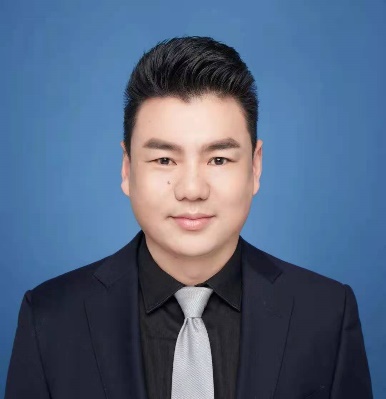 姓名李曹龙李曹龙李曹龙导师类型直博生导师直博生导师学院/单位理学院理学院理学院招生学科药物分析药物分析电话189159832581891598325818915983258邮箱licl@cpu.edu.cnlicl@cpu.edu.cn研究方向（100字以内）多功能纳米材料可控制备；药物分析；药物制剂；功效性护肤化妆品、口腔护理产品的设计研发及应用研究。研究方向（100字以内）多功能纳米材料可控制备；药物分析；药物制剂；功效性护肤化妆品、口腔护理产品的设计研发及应用研究。研究方向（100字以内）多功能纳米材料可控制备；药物分析；药物制剂；功效性护肤化妆品、口腔护理产品的设计研发及应用研究。研究方向（100字以内）多功能纳米材料可控制备；药物分析；药物制剂；功效性护肤化妆品、口腔护理产品的设计研发及应用研究。研究方向（100字以内）多功能纳米材料可控制备；药物分析；药物制剂；功效性护肤化妆品、口腔护理产品的设计研发及应用研究。研究方向（100字以内）多功能纳米材料可控制备；药物分析；药物制剂；功效性护肤化妆品、口腔护理产品的设计研发及应用研究。研究方向（100字以内）多功能纳米材料可控制备；药物分析；药物制剂；功效性护肤化妆品、口腔护理产品的设计研发及应用研究。个人简介（包括教育背景、工作经历、社会兼职、视频链接等）个人简介（包括教育背景、工作经历、社会兼职、视频链接等）个人简介（包括教育背景、工作经历、社会兼职、视频链接等）个人简介（包括教育背景、工作经历、社会兼职、视频链接等）个人简介（包括教育背景、工作经历、社会兼职、视频链接等）个人简介（包括教育背景、工作经历、社会兼职、视频链接等）个人简介（包括教育背景、工作经历、社会兼职、视频链接等）个人简介（包括教育背景、工作经历、社会兼职、视频链接等）个人简介（包括教育背景、工作经历、社会兼职、视频链接等）李曹龙，男，教授，2011年6月毕业于上海交通大学环境工程专业，中国药科大学理学院副院长，江苏省中青年学术带头人，中国中药资源理事，江苏省“优秀共产党员”。2015年担任中组部第七批援藏干部赴西藏开展对口援藏工作，期间担任西藏藏医药大学科研处副处长，于2016年荣获藏医药大学“优秀共产党员”称号。李曹龙，男，教授，2011年6月毕业于上海交通大学环境工程专业，中国药科大学理学院副院长，江苏省中青年学术带头人，中国中药资源理事，江苏省“优秀共产党员”。2015年担任中组部第七批援藏干部赴西藏开展对口援藏工作，期间担任西藏藏医药大学科研处副处长，于2016年荣获藏医药大学“优秀共产党员”称号。李曹龙，男，教授，2011年6月毕业于上海交通大学环境工程专业，中国药科大学理学院副院长，江苏省中青年学术带头人，中国中药资源理事，江苏省“优秀共产党员”。2015年担任中组部第七批援藏干部赴西藏开展对口援藏工作，期间担任西藏藏医药大学科研处副处长，于2016年荣获藏医药大学“优秀共产党员”称号。李曹龙，男，教授，2011年6月毕业于上海交通大学环境工程专业，中国药科大学理学院副院长，江苏省中青年学术带头人，中国中药资源理事，江苏省“优秀共产党员”。2015年担任中组部第七批援藏干部赴西藏开展对口援藏工作，期间担任西藏藏医药大学科研处副处长，于2016年荣获藏医药大学“优秀共产党员”称号。李曹龙，男，教授，2011年6月毕业于上海交通大学环境工程专业，中国药科大学理学院副院长，江苏省中青年学术带头人，中国中药资源理事，江苏省“优秀共产党员”。2015年担任中组部第七批援藏干部赴西藏开展对口援藏工作，期间担任西藏藏医药大学科研处副处长，于2016年荣获藏医药大学“优秀共产党员”称号。李曹龙，男，教授，2011年6月毕业于上海交通大学环境工程专业，中国药科大学理学院副院长，江苏省中青年学术带头人，中国中药资源理事，江苏省“优秀共产党员”。2015年担任中组部第七批援藏干部赴西藏开展对口援藏工作，期间担任西藏藏医药大学科研处副处长，于2016年荣获藏医药大学“优秀共产党员”称号。李曹龙，男，教授，2011年6月毕业于上海交通大学环境工程专业，中国药科大学理学院副院长，江苏省中青年学术带头人，中国中药资源理事，江苏省“优秀共产党员”。2015年担任中组部第七批援藏干部赴西藏开展对口援藏工作，期间担任西藏藏医药大学科研处副处长，于2016年荣获藏医药大学“优秀共产党员”称号。李曹龙，男，教授，2011年6月毕业于上海交通大学环境工程专业，中国药科大学理学院副院长，江苏省中青年学术带头人，中国中药资源理事，江苏省“优秀共产党员”。2015年担任中组部第七批援藏干部赴西藏开展对口援藏工作，期间担任西藏藏医药大学科研处副处长，于2016年荣获藏医药大学“优秀共产党员”称号。李曹龙，男，教授，2011年6月毕业于上海交通大学环境工程专业，中国药科大学理学院副院长，江苏省中青年学术带头人，中国中药资源理事，江苏省“优秀共产党员”。2015年担任中组部第七批援藏干部赴西藏开展对口援藏工作，期间担任西藏藏医药大学科研处副处长，于2016年荣获藏医药大学“优秀共产党员”称号。主持科研项目（3个以内）主持科研项目（3个以内）主持科研项目（3个以内）主持科研项目（3个以内）主持科研项目（3个以内）主持科研项目（3个以内）主持科研项目（3个以内）主持科研项目（3个以内）主持科研项目（3个以内）编号项目名称项目类型[横向课题/纵向课题]项目类别起讫时间总经费（万元）总经费（万元）总经费（万元）本人承担任务[主持、负责、参与]1深海生物毒素精准甄别技术研究纵向课题国家重点研发计划课题2020.01-2021.12.115.00115.00115.00主持代表性成果（3个以内）代表性成果（3个以内）代表性成果（3个以内）代表性成果（3个以内）代表性成果（3个以内）代表性成果（3个以内）代表性成果（3个以内）代表性成果（3个以内）代表性成果（3个以内）编号论文标题期刊名称收录情况[SCI收录、EI收录、ISTP收录]卷期作者排名[通讯作者，1,2，其他]作者排名[通讯作者，1,2，其他]作者排名[通讯作者，1,2，其他]作者排名[通讯作者，1,2，其他]1Thiol-yne click reaction mediated photoelectrochemical detection ofmulti-sulfhydryl compounds based on diacetylene functionalizedconjugated polymerSensors and Actuators: B. ChemicalSCI2021, 344, 130207通讯作者通讯作者通讯作者通讯作者2MOF-derived porous Fe2O3 nanocubes combined with reduced graphene oxide for n-butanol room temperature gas sensingSensors and Actuators: B. ChemicalSCI2021, 330, 129326通讯作者通讯作者通讯作者通讯作者3Electrochemical activation and renewal of pyrrole nitrogen sites inporphyrin-based conjugated polymer for simultaneous determination of uricacid and adrenalineJournal of Electroanalytical ChemistrySCI2021, 884, 115055通讯作者通讯作者通讯作者通讯作者其他成果及获奖（包括教材专著、专利发明、新药证书、临床批件、荣誉称号等）其他成果及获奖（包括教材专著、专利发明、新药证书、临床批件、荣誉称号等）其他成果及获奖（包括教材专著、专利发明、新药证书、临床批件、荣誉称号等）其他成果及获奖（包括教材专著、专利发明、新药证书、临床批件、荣誉称号等）其他成果及获奖（包括教材专著、专利发明、新药证书、临床批件、荣誉称号等）其他成果及获奖（包括教材专著、专利发明、新药证书、临床批件、荣誉称号等）其他成果及获奖（包括教材专著、专利发明、新药证书、临床批件、荣誉称号等）其他成果及获奖（包括教材专著、专利发明、新药证书、临床批件、荣誉称号等）其他成果及获奖（包括教材专著、专利发明、新药证书、临床批件、荣誉称号等）发明专利：1. 同时检测肾上腺素和尿酸的可再生电化学传感器及其制备方法与应用（申请公布号：CN 111474222 A）2. 一种石墨烯/PETB光电极的制备方法及其在含巯基小分子化合物光电分析中的应用（申请公布号：CN 111795935 A）3. 柔性PTEPB光电极、制备方法和用途（申请公布号：CN 112098397 A）发明专利：1. 同时检测肾上腺素和尿酸的可再生电化学传感器及其制备方法与应用（申请公布号：CN 111474222 A）2. 一种石墨烯/PETB光电极的制备方法及其在含巯基小分子化合物光电分析中的应用（申请公布号：CN 111795935 A）3. 柔性PTEPB光电极、制备方法和用途（申请公布号：CN 112098397 A）发明专利：1. 同时检测肾上腺素和尿酸的可再生电化学传感器及其制备方法与应用（申请公布号：CN 111474222 A）2. 一种石墨烯/PETB光电极的制备方法及其在含巯基小分子化合物光电分析中的应用（申请公布号：CN 111795935 A）3. 柔性PTEPB光电极、制备方法和用途（申请公布号：CN 112098397 A）发明专利：1. 同时检测肾上腺素和尿酸的可再生电化学传感器及其制备方法与应用（申请公布号：CN 111474222 A）2. 一种石墨烯/PETB光电极的制备方法及其在含巯基小分子化合物光电分析中的应用（申请公布号：CN 111795935 A）3. 柔性PTEPB光电极、制备方法和用途（申请公布号：CN 112098397 A）发明专利：1. 同时检测肾上腺素和尿酸的可再生电化学传感器及其制备方法与应用（申请公布号：CN 111474222 A）2. 一种石墨烯/PETB光电极的制备方法及其在含巯基小分子化合物光电分析中的应用（申请公布号：CN 111795935 A）3. 柔性PTEPB光电极、制备方法和用途（申请公布号：CN 112098397 A）发明专利：1. 同时检测肾上腺素和尿酸的可再生电化学传感器及其制备方法与应用（申请公布号：CN 111474222 A）2. 一种石墨烯/PETB光电极的制备方法及其在含巯基小分子化合物光电分析中的应用（申请公布号：CN 111795935 A）3. 柔性PTEPB光电极、制备方法和用途（申请公布号：CN 112098397 A）发明专利：1. 同时检测肾上腺素和尿酸的可再生电化学传感器及其制备方法与应用（申请公布号：CN 111474222 A）2. 一种石墨烯/PETB光电极的制备方法及其在含巯基小分子化合物光电分析中的应用（申请公布号：CN 111795935 A）3. 柔性PTEPB光电极、制备方法和用途（申请公布号：CN 112098397 A）发明专利：1. 同时检测肾上腺素和尿酸的可再生电化学传感器及其制备方法与应用（申请公布号：CN 111474222 A）2. 一种石墨烯/PETB光电极的制备方法及其在含巯基小分子化合物光电分析中的应用（申请公布号：CN 111795935 A）3. 柔性PTEPB光电极、制备方法和用途（申请公布号：CN 112098397 A）发明专利：1. 同时检测肾上腺素和尿酸的可再生电化学传感器及其制备方法与应用（申请公布号：CN 111474222 A）2. 一种石墨烯/PETB光电极的制备方法及其在含巯基小分子化合物光电分析中的应用（申请公布号：CN 111795935 A）3. 柔性PTEPB光电极、制备方法和用途（申请公布号：CN 112098397 A）